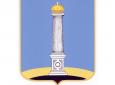 УЛЬЯНОВСКАЯ ГОРОДСКАЯ ИЗБИРАТЕЛЬНАЯ КОМИССИЯПОСТАНОВЛЕНИЕ 12 сентября 2015 года 						 № 100/715-3г. УльяновскО рассмотрении жалобы Айзатуллиной А.Ф.Рассмотрев поступившую Ульяновскую городскую избирательную комиссию жалобу Айзатулллиной А.Ф. (вх. № 37-А от 06.09.2015), Ульяновская городская избирательная комиссия установила:В соответствии с пунктом 4 статьи 20 Федерального закона от 12 июня 2002 года № 67-ФЗ «Об основных гарантиях избирательных прав и права на участие в референдуме граждан Российской Федерации» (далее – Федеральный закон) избирательные комиссии обязаны в пределах своей компетенции рассматривать поступившие к ним в период избирательной кампании обращения о нарушении закона, проводить проверки по этим обращениям и давать лицам, направившим обращения, письменные ответы в пятидневный срок.26 июня 2015 года в периодическом печатном издании «Ульяновск сегодня» опубликовано решение Ульяновской Городской Думы от 24.06.2015 № 61 «О назначении выборов депутатов Ульяновской Городской Думы пятого созыва».31 июля 2015 года принято постановление Ульяновской городской избирательной комиссии № 72/440-3 «О регистрации Айзатуллиной Алсу Феритовны кандидатом в депутаты Ульяновской Городской Думы пятого созыва по Засвияжскому одномандатному избирательному округу № 17».3 августа 2015 года принято постановление Ульяновской городской избирательной комиссии № 75/500-3 «О регистрации Матвеева Александра Владимировича кандидатом в депутаты Ульяновской Городской Думы пятого созыва по Засвияжскому одномандатному избирательному округу № 17».6 сентября 2015 года в Ульяновскую городскую избирательную комиссию поступила жалоба кандидата в депутаты Ульяновской Городской Думы пятого созыва по Засвияжскому одномандатному избирательному округу № 17 Айзатуллиной А.Ф. (вх. № 37-А от 06.09.2015), в которой указывается, что на территории Засвияжского одномандатного избирательного округа № 17 распространяется печатный агитационный материал кандидата А.В. Матвеева (заказ № 4626, дата выпуска 02.09.2015). Заявитель полагает, что материал содержит агитацию, возбуждающую национальную рознь, просит принять предусмотренные законодательством меры.По результатам изучения представленного печатного агитационного материала кандидата в депутаты Ульяновской Городской Думы пятого созыва по Засвияжскому одномандатному избирательному округу № 17 Матвеева А.В. было направлено представление в Начальнику ЦПЭ УМВД России по Ульяновской области О.А. Давыдову (исх. № 01-17/1296 от 06.09.2015) с просьбой дать заключение на наличие либо отсутствие в указанном агитационном материале признаков, определяемых в статье 1 Федерального закона от 25 июля 2002 года № 114-ФЗ «О противодействии экстремистской деятельности», а именно в статьях «Установим 100.000 рублей зарплату гастарбайтерам?» на второй полосе и «3 основных проблемы России» на третьей полосе.Начальник Центра по противодействию экстремизму в своем письме (вх. № 1762 от 07.09.2015) сообщил, что в тексте печатного агитационного материала кандидата в депутаты Ульяновской Городской Думы пятого созыва по Засвияжскому одномандатному избирательному округу № 17 Матвеева А.В. под заголовком «АЛЕКСАНДР МАТВЕЕВ», изготовлен ОАО «РИК «Полиграфия Поволжья», юридический адрес: 410012, г. Саратов, пр. Кирова С.М., д. 43, 02 сентября 2015 года, согласно заключения лингвистического исследования ЭКЦ УМВД России по Ульяновской области, в статье под заголовком «3 основных проблемы России» содержатся высказывания, в которых негативно оценивается лицо, принадлежащее к группе лиц, объединенных по признаку «Представителя органов Власти».4 сентября 2015 года Айзатуллина А.Ф. обратилась в Ленинский районный суд г. Ульяновска с заявлением об отмене регистрации кандидата в депутаты Ульяновской Городской Думы пятого созыва по Засвияжскому одномандатному избирательному округу № 17 Матвеева А.В.Данное заявление было рассмотрено судом 7 сентября 2015 года. Решением Ленинского районного суда г. Ульяновска заявление Айзатуллиной А.Ф. удовлетворено, отменена регистрация кандидата в депутаты Ульяновской Городской Думы пятого созыва по Засвияжскому одномандатному избирательному округу № 17 Матвеева Александра Владимировича.7 сентября Ульяновской городской избирательной комиссией были направлены представления Ректору ФГБОУ ВПО «Ульяновский государственный университет» Костишко Б.М. (исх. № 01-23/1326 от 07.09.2015) и Ректору Ульяновского государственного педагогического университета имени И.Н. Ульянова Девяткиной Т.В. (исх. № 01-23/1327 от 07.09.2015) с просьбой дать заключение на наличие либо отсутствие в указанном агитационном материале признаков, определяемых в статье 1 Федерального закона от 25 июля 2002 года № 114-ФЗ «О противодействии экстремистской деятельности», а именно в статьях «Установим 100.000 рублей зарплату гастарбайтерам?» на второй полосе и «3 основных проблемы России» на третьей полосе.Согласно Заключению по итогам лингвистического исследования от 9 сентября 2015 года специалисты Ульяновского государственного университета Литвинко О.А. и Гудилова С.В. пришли к выводу: данный текст может характеризоваться как призыв-обращение, построенный по стратегии оценочно-немотивированного призыва, способствующего возбуждению национальной розни, пропаганде превосходства граждан по признаку их отношения к национальной принадлежности. Кроме того информация текста статьи характеризует политических конкурентов негативно, что может нанести вред их политическому общественному и социальному имиджу.Согласно Заключению судебной лингвистической экспертизы по гражданскому делу № 33-4303/2015 специалисты Ульяновского государственного педагогического университета имени И.Н. Ульянова Артамонов В.Н. и Егорова Т.В. пришли к следующим выводам:1. В тексте статьи «Установим 100 000 рублей зарплату гастарбайтерам?» имеются признаки агитации, возбуждающей социальную, расовую, национальную или религиозную рознь, унижающей национальное достоинство, пропагандирующей исключительность, превосходство либо неполноценность граждан по признаку их отношения к религии, социальной, расовой, национальной, религиозной или языковой принадлежности.2. В тексте статьи «3 основных проблемы России» имеют место признаки агитации, что выражено в формах побудительных предложений, однако тематика и содержание статьи не имеет отношения к материалам, возбуждающим социальную, расовую, национальную или религиозную рознь, унижающим национальное достоинство, пропагандирующим исключительность, превосходство либо неполноценность граждан по признаку их отношения к религии, социальной, расовой, национальной, религиозной или языковой принадлежности.Согласно справке о лингвистическом исследовании И2/790 от 08.09.2015 ЭКЦ УМВД России по Ульяновской области установлено, что:В представленных на исследование текстах имеются высказывания, в которых негативно оценивается лицо, принадлежащее к группе лиц, объединенных по признаку «представитель органов власти».Высказываний побудительного характера, призывающих к враждебным действиям одной группы лиц по отношению к другой группе лиц, объединенных по признакам пола, расы, национальности, языка, происхождения, отношения к религии, проведенным лингвистическим исследованием не выявлено. 8 сентября 2015 года Матвеев А.В. обратился в Ульяновский областной суд с апелляционной жалобой на решение Ленинского районного суда от 07.09.2015 по делу № 2-4483/2015. 11 сентября 2015 года Ульяновским областным судом решение Ленинского районного суда было отменено.Таким образом, по результатам рассмотрения жалобы, с учетом позиции суда, нарушения законодательства о выборах не выявлено.На основании вышеизложенного, руководствуясь статьей 24 Федерального закона от 12 июня 2002 года №67-ФЗ «Об основных гарантиях избирательных прав и права на участие в референдуме граждан Российской Федерации», Ульяновская городская избирательная комиссия постановляет: 1. Отказать в удовлетворении жалобы Айзатуллиной А.Ф. в пределах заявленных ей требований.2. Направить копию настоящего постановления заявителю.3. Контроль за исполнением настоящего постановления возложить на секретаря Ульяновской городской избирательной комиссии О.Ю. Черабаеву.Председатель Ульяновской городской избирательной комиссии				В.И. Андреев Секретарь Ульяновской городской избирательной комиссии 				О.Ю. Черабаева